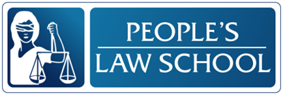 Paying TaxesLesson: Kinds of TaxesCLB 5-6 Instructional Package 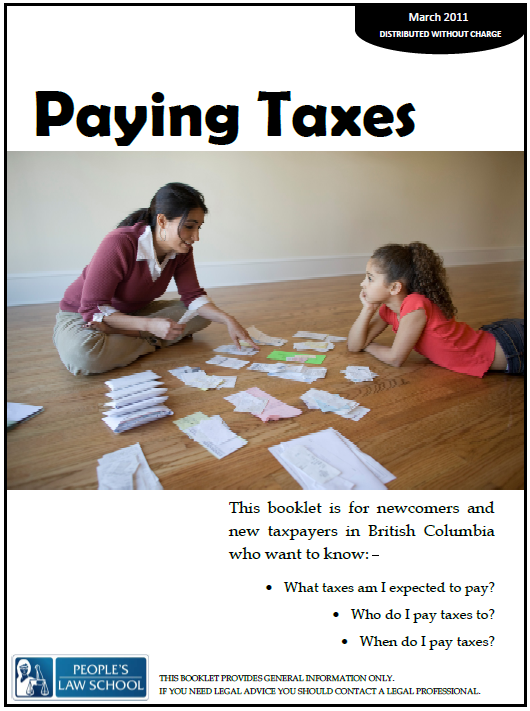 Lesson Plan: Kinds of Taxes (CLB 5-6)CLB OutcomesContent OutcomesIdentify the different kinds of taxes in CanadaIdentify where to get more information about funds that are tax freeResourcesExternal Resources and ReferralsFor more information on income tax, visit the CRA website at http://www.cra-arc.gc.ca/.Invite an accountant to come to your class to talk about taxes.Assessment Plan and ToolsSelf-assessment checklistSample Lesson PlansNote to instructor: People’s Law School booklet Paying Taxes was accurate at date of publishing. Please note that since publishing the HST has been withdrawn and an increase in value of goods a traveller can bring into Canada from the US after 48 hours has changed. Please adjust your lesson to provide accurate information.For more informationhttp://travel.gc.ca/returning/customs/bringing-to-canada/mini-guideGet Ready!Look at the pictures. What do you know about taxes in Canada? Discuss the different kinds of taxes in your countries? What is similar or different about taxes in Canada and your country?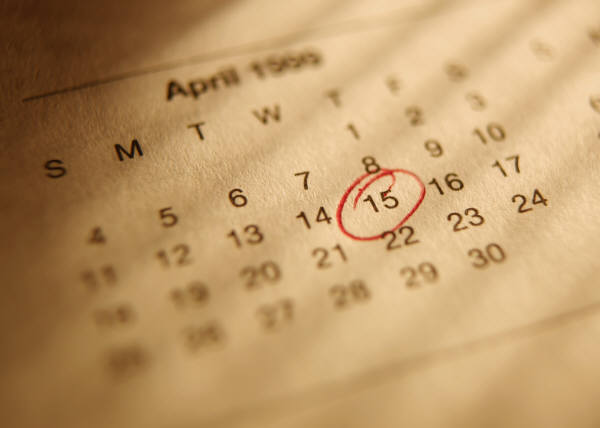 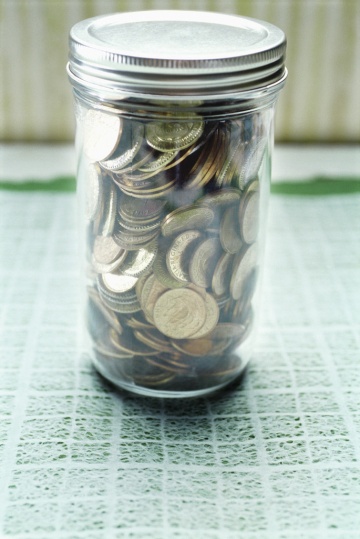 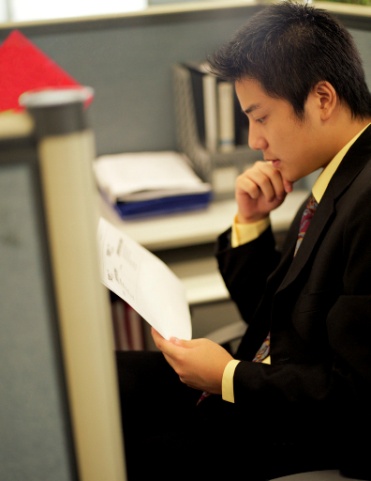 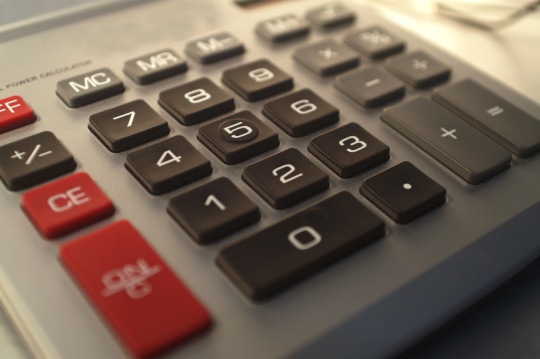 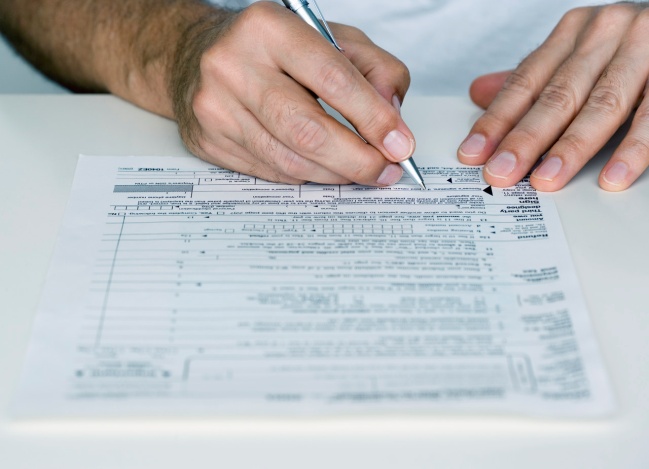 Predict!Look at the list below. Which services are paid for through taxes? Check off all of the ones you think that taxes help to pay for. Check the People’s Law School booklet Paying Taxes to confirm your guesses. Discuss!Discuss your opinions about taxes with a partner. From the list above, which services do you think should be paid for by taxes? Why do you think so? Which services should not be paid for by taxes? Why do you think this? Who should pay for them?Create a Mind Map! Skim and scan the People’s Law School booklet Paying Taxes to find information and facts about taxes. Organize your notes in the form of a mind map. Share your mind map with a partner and add further notes if your partner has ideas that you did not record. Tax Slam! Work in groups of three to play the Tax Slam game. Follow the instructions:      Place all of the statement cards face down in a pile on the table.Place the tax type cards spread out face up on the table.Take turns turning over a statement card and reading it aloud. Race to slam the tax type card that matches the statement.The first person to slam the correct tax type keeps the card.The person with the most cards at the end wins.Tax Type Cards:Statement Cards:Give Advice!In English, there are different ways to give advice. Some words and expressions are stronger and direct, more like commands, and others are suggestions that imply that there is a choice or option.  What is the difference in meaning between these two statements? Under which category would you place the statements? You must be at the meeting by 3:00pm.You should be at the meeting by 3:00pm. Categorize the following statements according to the meanings below.Look through the People’s Law School booklet Paying Taxes, p. 3 - 6 and complete the sentences below.You must _________________________________________________________________________.	You have to _______________________________________________________________________.It would be a good idea to ___________________________________________________________.You should _______________________________________________________________________.You can __________________________________________________________________________.Play the Game!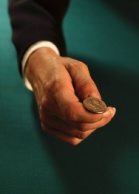 Work in groups to complete the board game. The aim is to give appropriate advice or suggestions. Follow the instructions:Flip a coin to find out how far to moveHeads = move 2 spaces/Tails = move 1 spaceAs you land on a square, role play a conversation with someone in your group. Your partner will start the conversation using the phrase in the square. You must give appropriate advice or suggestions.If your group agrees and thinks the advice is accurate, you get a point.If you land on a question mark, you can ask anyone in your group a question related to taxes. Whoever answers appropriately gets a point.Find out More!Find out about some areas where you can save money on paying taxes. Visit the websites and answer the questions.Tax Free Savings Account (TFSA) http://www.tfsa.gc.ca/What is a TFSA?What are the benefits of a TFSA?How much can you put into a TFSA every year?What else did you learn about TFSAs?Registered Education Savings Plan (RESP) http://www.canlearn.ca/eng/savings/index.shtmlWhat is a RESP?What are the benefits of an RESP?How much does the Canadian Education Savings Grant add to my RESP? What else did you learn about RESPs?What did you learn? Fill this out on your own.What else did you learn today? What other questions do you have about taxes in Canada?________________________________________________________________________________________________________________________________________________________________________________________________________________________________________________________________________________________________________________________Predict! ANSWER KEYTax Slam!ANSWER KEYCLB 6-IV: Comprehending InformationUnderstand group interactions and discussions on familiar topics.CLB 5-III:Getting Things DoneGive and respond to informal requests, permission, suggestions and advice.CLB 6-IV:Comprehending InformationUnderstand simple to moderately complex descriptive or narrative texts on familiar topics.TimeSample Tasks Expected Outcome Resources15’Warm upIn pairs or small groups, students discuss the questionsGo over vocabulary, if neededAssess level of knowledge of/interest in kinds of courtsGenerate interestActivate prior knowledgePLS Worksheet: 
Get Ready!20’Predict and readStudents predict by checking off the services that they think are paid for by taxesStudents check their predictions in the PLS bookletIn pairs, students discuss their opinions about taxesPredict content through a check listSkim and scan for informationPLS Worksheet:
Predict!Paying Taxes, 
p. 3-6.20’Read and take notesStudents skim the PLS booklet to take notes in the form of a mind mapStudents work in pairs to share their information and add to their notesRead and taken notesUse a graphic organizer to take notesSkim and scan for information in the textPLS Worksheet:
Create a Mind Map!Paying Taxes, 
p. 3-6. 25’Comprehension checkIn small groups, students play a game to check comprehension of materialsCut up one set of tax type card and statement cards for each groupExplain the rules of the game:Place all of the statement cards face down in a pile on the table.Place the tax type cards spread out face up on the table.Take turns turning over a statement card and reading it aloud. Race to slam the tax type card that matches the statement.The first person to slam the correct tax type keeps the card.The person with the most cards at the end wins.Assess level of comprehension of reading materialsPLS Worksheet:
Tax Slam!20’Advice structuresStudents identify the differences in meaning between various ways of giving advice and suggestionsStudents categorize phrases Students complete sentences with appropriate information from the PLS bookletRecognize the levels of strength and directness for giving advice and suggestionsCategorize phrases according to meaningPLS Worksheet:
Give Advice!Paying Taxes, 
p. 3-6. 30’Group board gameStudents work in groups to play the conversation advice board gameGive each group a coin and have them read through the rules on the worksheet:Flip a coin to find out how far to move: Heads = move 2 spaces/Tails = move 1 spaceAs you land on a square, role play a conversation with someone in your group. Your partner will start the conversation using the phrase in the square. You must give appropriate advice or suggestions.If your group agrees and thinks the advice is accurate, you get a point.If you land on a question mark, you can ask anyone in your group a question related to taxes. Whoever answers appropriately gets a point.Give advice and suggestions PLS Worksheet:
Play the Game!20’Find out moreStudents find out more about tax savings through researching two different kinds of tax free savings optionsVisit: http://www.tfsa.gc.ca/ or www.canlearn.ca/eng/savings/index.shtmlComputer LabPLS Worksheet:
Find out More!10’Self-Assessment Allow students to fill out self-assessment form independentlySelf-assessmentPLS Worksheet: What did you learn?roadsschoolshealth caredental carenatural path doctorsparksbridgessocial serviceshomeless shelterscommunity centrespolicedriver’s licensesdaycaresswimming poolsuniversitiesmassage therapyeye carevitaminsIncome TaxConsumer TaxDutySales Tax Property Taxthe biggest tax you payYou don’t pay this tax for rent, groceries or public transportation.You pay on most things you buy.You pay this if you own a house, condominium, a building, or land.You have to fill out a tax return for this type of tax.You don’t have to pay this kind of tax on your own things if you move to Canada.You pay this kind of tax on things you buy in another country and bring to Canada.a combination of federal and provincial tax carbon tax is one example12%included in the price you pay for these specific itemsYou have to report this tax to the CRA every year.If you are out of Canada for 7 days or more, you can bring back goods worth $800.00 without paying this tax.You pay this on tobacco, short-term accommodations, and motor fuels.You pay less of this kind of tax if you are a senior.Your city or town government sends a letter every year to tell you how much you owe.It would be a good idea to…You have to…You should…You must…Why don’t you…You need to…You might want to…What about…?You can…statements that don’t imply an option or choicestatements that suggest something but imply that there is a choice or optionSTARTI want to sell things out of my house for cash.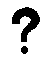 I want to start my own business.I need help to fill out a tax return.I want to learn about income taxes.I am moving to Canada and I want to bring my things with me.I have never filed income tax in Canada before.I want to go shopping the United States next weekend.I am going to buy my first home.I make money in Canada and overseas.FINISHI want to clean out my house. I have boxes of receipts and tax files from previous years.Yes, I can do this on my own.I need to review this.I can’t do this yet.I can list and provide information about the different types of taxes in Canada.I can organize notes in the form a mind map.I can give advice and suggestions.I can get information from websites about taxes.Income TaxProperty TaxDutythe biggest tax you payyour city or town government sends a letter every year to tell you how much you oweyou pay this kind of tax on things you buy in another country and bring to Canadayou have to report this tax to the CRA every yearyou pay this if you own a house, condominium, a building, or landif you are out of Canada for 7 days or more, you can bring back goods worth $8000.00 without paying this taxyou have to fill out an tax return for this type of taxyou pay less of this kind of tax if you are a senioryou don’t have to pay this kind of tax on your own things if you move to CanadaConsumer TaxSales Taxyou pay this on tobacco, short-term accommodations, and motor fuelsprovincial tax carbon tax is one examplerate depends on what is purchased e.g. goods is 7%, alcohol 10%, accommodation 8%, included in the price you pay for these specific itemsYou pay on most new and used goods in B.C.You don’t pay this tax for rent or public transportationroadsschoolshealth caredental carenatural path doctorsparksbridgessocial serviceshomeless shelterscommunity centrespolicedriver’s licensesdaycaresswimming poolsuniversities (receive partial funding; students contribute through tuition fees)massage therapyeye carevitaminsIncome TaxConsumer TaxDutySales Tax Property Taxthe biggest tax you payYou have to fill out a tax return for this type of tax.You have to report this tax to the CRA every year.carbon tax is one exampleYou pay this on tobacco, short-term accommodations, and motor fuels.You pay this kind of tax on things you buy in another country and bring to Canada.You don’t have to pay this kind of tax on your own things if you move to Canada.If you are out of Canada for 7 days or more, you can bring back goods worth $800.00 without paying this tax.You pay on most things you buy.a combination of federal and provincial tax12%included in the price you pay for these specific itemsYou pay this if you own a house, condominium, a building, or land.You pay less of this kind of tax if you are a senior.Your city or town government sends a letter every year to tell you how much you owe.